АДМИНИСТРАЦИЯ МУНИЦИПАЛЬНОГО ОБРАЗОВАНИЯНАЗИЕВСКОЕ ГОРОДСКОЕ ПОСЕЛЕНИЕКИРОВСКОГО МУНИЦИПАЛЬНОГО РАЙОНА ЛЕНИНГРАДСКОЙ ОБЛАСТИП О С Т А Н О В Л Е Н И Еот 01  июня   2022 года   №  110О внесении изменений в постановление  администрации МО Назиевское городское поселение  от  01 декабря   2021 года   № 256 "Об утверждении муниципальной программы «О содействии  участию населения в осуществлении  местного самоуправления в иных формах  на частях территорий городского поселка Назия, являющегося административным центром муниципального образования Назиевское городское поселение Кировского муниципального  района Ленинградской области»В соответствии с распоряжением Правительства Ленинградской области от 18 июня 2021 № 396-р «Об установлении предельного уровня софинансирования Ленинградской областью (в процентах) объема расходных обязательств муниципальных образований Ленинградской области на 2022 год и на плановый период 2023 и 2024 годов»:  1. Внести в постановление администрации муниципального образования  Назиевское городское поселение Кировского муниципального района Ленинградской области № 256 от 01.12.2021 года "Об утверждении муниципальной программы «О содействии  участию населения в осуществлении  местного самоуправления в иных формах  на частях территорий городского поселка Назия, являющегося административным центром муниципального образования Назиевское городское поселение Кировского муниципального  района Ленинградской области изменения следующего характера:1.1.  Приложение к Постановлению изложить в новой редакции, согласно приложению.        2.  Опубликовать настоящее постановление в газете «Назиевский Вестник» и разместить на официальном сайте МО Назиевское городское поселение в сети «Интернет» http://nazia.lenobl.ru/).\3.   Постановление вступает в силу после его опубликования.4.   Контроль за выполнением постановления оставляю за собой.Заместитель главы администрации                                                  С.П. Басков  Разослано: дело, отдел ЭиФ МОНГП, Сайт, «Назиевский Вестник», прокуратура, РегистрПриложениек постановлению администрацииМО Назиевское городское поселениеПаспорт муниципальной программы "О содействии  участию населения в осуществлении  местного самоуправления в иных формах  на частях территорий городского поселка Назия, являющегося административным центром муниципального образования Назиевское городское поселение Кировского муниципального  района Ленинградской области»Общая характеристика, основные проблемы и прогноз развития сферы реализации муниципальной программы       К числу основных проблем развития территории муниципального образования Назиевское городское поселение Кировского муниципального района Ленинградской области,  на решение которых  направлена реализация  муниципальной программы «О содействии  участию населения в осуществлении  местного самоуправления в иных формах  на частях территорий городского поселка Назия, являющегося административным центром муниципального образования Назиевское городское поселение Кировского муниципального  района Ленинградской области» относятся низкий уровень благоустройства и обеспеченности инженерной инфраструктурой. Основными целями  программы «О содействии  участию населения в осуществлении  местного самоуправления в иных формах  на частях территорий городского поселка Назия, являющегося административным центром муниципального образования Назиевское городское поселение Кировского муниципального  района Ленинградской области» - создание благоприятных условий для проживания;- активизация местного населения в решении вопросов местного значения;- организация работы по предупреждению и  пресечение нарушений требований пожарной     безопасности; - информирование населения о правилах поведения и действиях в чрезвычайных ситуациях;-повышение транспортной доступности;- организация досуга граждан;-благоустройство территории.Приоритеты и цели государственной политики в сфере реализации муниципальной программыПриоритеты в сфере    содействии  участию населения в осуществлении  местного самоуправления в иных формах  на частях территорий городского поселка Назия, являющегося административным центром  направлены на создание  благоприятных условий для проживания, активизация местного населения в решении вопросов местного значения,  создание необходимых условий  транспортной доступности, организация досуга граждан .	К документам, формирующим правовую основу муниципальной программы (далее -программа), а также определяющим основные механизмы ее реализации, относятся:Федеральный закон от 06.10.2003 № 131-ФЗ «Об общих принципах организации местного самоуправления в Российской Федерации»;Областным законом от 15 января 2018 г.  № 03-оз «О содействии участию населения в осуществлении местного самоуправления в иных формах на территориях административных центров и городских поселков муниципальных образований Ленинградской области»Программа обеспечивает реализацию мероприятий, позволяет скоординировать действия заинтересованных сторон, сконцентрировать ресурсы на наиболее приоритетных направлениях решения проблемы и согласовать необходимые мероприятия по целям, задачам, срокам и ресурсам.Цель реализации программы: -создание благоприятных условий для проживания;- активизация местного населения в решении вопросов местного значения- создание необходимых условий для обеспечения пожарной безопасности, защиты жизни и здоровья граждан;- благоустройство территории -повышение транспортной доступности;-повышение транспортной доступности.Для достижения указанной цели необходимо решить следующую задачу: обеспечение безопасности жизнедеятельности.В целях решения указанной задачи определены основные показатели эффективности реализации программы.3.Информация о проектах и комплексах процессных мероприятийКомплекс процессных мероприятий "Благоустройство территории, ремонт дорог, организация досуга граждан административного центра"- Ремонт участка  автомобильной дороги по Школьному пр. от ул. 1 Мая до ул. 12 Декабря- Ремонт участка  автомобильной дороги по Школьному пр. от ул. 12 Декабря  до ул. Седова,Приложение № 1 к Паспорту программыСведенияо показателях (индикаторах) и их значениях муниципальной программы О содействии  участию населения в осуществлении  местного самоуправления в иных формах  на частях территорий городского поселка Назия, являющегося административным центром муниципального образования Назиевское городское поселение Кировского муниципального  района Ленинградской области» (наименование муниципальной программы)Приложение № 2 к Паспорту программыСведения о порядке сбора информации и методике расчетапоказателей (индикаторов) муниципальной программыО содействии  участию населения в осуществлении  местного самоуправления в иных формах  на частях территорий городского поселка Назия, являющегося административным центром муниципального образования Назиевское городское поселение Кировского муниципального  района Ленинградской области» (наименование муниципальной программы)*        Указываются периодичность сбора данных и вид временной характеристики (показатель на дату, показатель за период; ежегодно, ежеквартально, ежемесячно).**    Приводятся формула и краткий алгоритм расчета. При описании формулы или алгоритма необходимо использовать буквенные обозначения базовых показателей.***    Приводится наименование органа местного самоуправления, ответственного за сбор данных по показателю.**** Указываются реквизиты акта об утверждении методики расчета показателей программы.Приложение № 3 к Паспорту программыПлан реализации муниципальной программы «О содействии участию населения в осуществлении местного самоуправления в иных формах на частях территорий, являющихся административным центром муниципального образования Назиевское городское поселение Кировского муниципального района Ленинградской области»Наименование муниципальной программы«О содействии  участию населения в осуществлении  местного самоуправления в иных формах  на частях территорий городского поселка Назия, являющегося административным центром муниципального образования Назиевское городское поселение Кировского муниципального  района Ленинградской области»Сроки реализации муниципальной программы2022-2024 годыОтветственный исполнитель муниципальной программыАдминистрация муниципального образования  Назиевское городское поселение Кировского муниципального района Ленинградской областиСоисполнители муниципальной программыПравительство Ленинградской областиУчастники муниципальной программыЦель муниципальной программы-Благоустройство территории;-повышение транспортной доступности.Задачи муниципальной программы-благоустройство территории-создание благоприятных условий для проживания населения;- активизация местного населения в решении вопросов местного значения- -повышение транспортной доступности.Ожидаемые (конечные) результаты реализации муниципальной программыК окончанию реализации программы планируется: -обеспечение мероприятий по предотвращению возникновения пожаров;-Осуществление мероприятий по предупреждению и ликвидации последствий чрезвычайных ситуаций;-создание необходимых условий для обеспечения защиты жизни и здоровья граждан;-создание необходимых условий  транспортной доступности.Подпрограммы муниципальной программыПроекты, реализуемые в рамках муниципальной программыФинансовое обеспечение муниципальной программы-всего, в том числе по годам реализацииОбщий объем финансирования муниципальной программы  составляет  3 448,7 тыс. руб . рублей в том числе:                                                                                                      Администрация МО Назиевское городское поселение: 2022 год   1 068,4 тыс.руб.2023 год    116,7 тыс.руб.2024 год   158,3 тыс.руб.Бюджет Ленинградской области:2022 год  1 054,9 тыс.руб.2023 год    1050,4 тыс. руб.2024 год    0№ ппНаименование показателя (индикатора)Наименование показателя (индикатора)Наименование показателя (индикатора)Единица измеренияЗначения показателей (индикаторов)Значения показателей (индикаторов)Значения показателей (индикаторов)Значения показателей (индикаторов)Значения показателей (индикаторов)Значения показателей (индикаторов)Значения показателей (индикаторов)Удельный вес подпрограм-мы (показателя)№ ппНаименование показателя (индикатора)Наименование показателя (индикатора)Наименование показателя (индикатора)Единица измерения2020 год (базовое значение)2020 год (базовое значение)2021 год  (оценка)2022 год(прогноз)2023 год(прогноз)2024 год(прогноз)2024 год(прогноз)Удельный вес подпрограм-мы (показателя)Муниципальная программа «О содействии  участию населения в осуществлении  местного самоуправления в иных формах  на частях территорий городского поселка Назия, являющегося административным центром муниципального образования Назиевское городское поселение Кировского муниципального  района Ленинградской области»Муниципальная программа «О содействии  участию населения в осуществлении  местного самоуправления в иных формах  на частях территорий городского поселка Назия, являющегося административным центром муниципального образования Назиевское городское поселение Кировского муниципального  района Ленинградской области»Муниципальная программа «О содействии  участию населения в осуществлении  местного самоуправления в иных формах  на частях территорий городского поселка Назия, являющегося административным центром муниципального образования Назиевское городское поселение Кировского муниципального  района Ленинградской области»Муниципальная программа «О содействии  участию населения в осуществлении  местного самоуправления в иных формах  на частях территорий городского поселка Назия, являющегося административным центром муниципального образования Назиевское городское поселение Кировского муниципального  района Ленинградской области»Муниципальная программа «О содействии  участию населения в осуществлении  местного самоуправления в иных формах  на частях территорий городского поселка Назия, являющегося административным центром муниципального образования Назиевское городское поселение Кировского муниципального  района Ленинградской области»Муниципальная программа «О содействии  участию населения в осуществлении  местного самоуправления в иных формах  на частях территорий городского поселка Назия, являющегося административным центром муниципального образования Назиевское городское поселение Кировского муниципального  района Ленинградской области»Муниципальная программа «О содействии  участию населения в осуществлении  местного самоуправления в иных формах  на частях территорий городского поселка Назия, являющегося административным центром муниципального образования Назиевское городское поселение Кировского муниципального  района Ленинградской области»Муниципальная программа «О содействии  участию населения в осуществлении  местного самоуправления в иных формах  на частях территорий городского поселка Назия, являющегося административным центром муниципального образования Назиевское городское поселение Кировского муниципального  района Ленинградской области»Муниципальная программа «О содействии  участию населения в осуществлении  местного самоуправления в иных формах  на частях территорий городского поселка Назия, являющегося административным центром муниципального образования Назиевское городское поселение Кировского муниципального  района Ленинградской области»Муниципальная программа «О содействии  участию населения в осуществлении  местного самоуправления в иных формах  на частях территорий городского поселка Назия, являющегося административным центром муниципального образования Назиевское городское поселение Кировского муниципального  района Ленинградской области»Муниципальная программа «О содействии  участию населения в осуществлении  местного самоуправления в иных формах  на частях территорий городского поселка Назия, являющегося административным центром муниципального образования Назиевское городское поселение Кировского муниципального  района Ленинградской области»Муниципальная программа «О содействии  участию населения в осуществлении  местного самоуправления в иных формах  на частях территорий городского поселка Назия, являющегося административным центром муниципального образования Назиевское городское поселение Кировского муниципального  района Ленинградской области»Муниципальная программа «О содействии  участию населения в осуществлении  местного самоуправления в иных формах  на частях территорий городского поселка Назия, являющегося административным центром муниципального образования Назиевское городское поселение Кировского муниципального  района Ленинградской области»11Ремонт участка  автомобильной дороги по Школьному пр. от ул. 1 Мая до ул. 12 декабряплановое значение 1 ед.1 ед.1000111Ремонт участка  автомобильной дороги по Школьному пр. от ул. 1 Мая до ул. 12 декабряфактическое значение1 ед.1 ед.2 123,3122Ремонт участка  автомобильной дороги по Школьному пр. от ул. 12 Декабря до ул. Седова плановое значение1 ед.1 ед.110,1522Ремонт участка  автомобильной дороги по Школьному пр. от ул. 12 Декабря до ул. Седова фактическое значение1 ед.1 ед.1 167, 11 167, 10,1533Ремонт пешеходной дорожки (тротуар) по Школьному пр. нечетная сторонаплановое значение1 ед.1 ед.10,1533Ремонт пешеходной дорожки (тротуар) по Школьному пр. нечетная сторонафактическое значение1 ед.1 ед.158,30,15N п/пНаименование показателяЕдиница измеренияВременная характеристика*Алгоритм формирования**Срок предоставления отчетностиОтветственный за сбор данных по показателю***Реквизиты акта****123456781Ремонт участка  автомобильной дороги по Школьному пр. от ул. 1 Мая до ул. 12 декабряЕд.2022 годРасчет финансовых средств произведен по среднерыночной цене на данный вид товара (услуги), установленной по результатам опроса организаций -поставщиков соответствующего товара (услуги)Администрация МО Назиевское городское поселениеРаспоряжение комитета по местному самоуправлению, межнациональным и межконфессиональным отношениям Ленинградской области от 30 июля 2021 года № 79 «Об утверждении списков муниципальных образований для предоставления субсидий из областного бюджета Ленинградской области бюджетам муниципальных образований Ленинградской области на реализацию областных законов  от 15 января 2018 года № 3-оз «О содействии участию населения в осуществлении местного самоуправления в иных формах на территориях административных центров и городских поселков муниципальных образований Ленинградской области» и от 28 декабря 2018 года № 147-оз «О старостах сельских населенных пунктов Ленинградской области и содействии участию населения в осуществлении местного самоуправления в иных формах на частях территорий муниципальных образований Ленинградской области» в 2022 году2Ремонт участка  автомобильной дороги по Школьному пр. от ул. 12 Декабря  до ул. СедоваЕд.2023 годРасчет финансовых средств произведен по среднерыночной цене на данный вид товара (услуги), установленной по результатам опроса организаций -поставщиков соответствующего товара (услуги)Администрация МО Назиевское городское поселениеРаспоряжение комитета по местному самоуправлению, межнациональным и межконфессиональным отношениям Ленинградской области от 30 июля 2021 года № 79 «Об утверждении списков муниципальных образований для предоставления субсидий из областного бюджета Ленинградской области бюджетам муниципальных образований Ленинградской области на реализацию областных законов  от 15 января 2018 года № 3-оз «О содействии участию населения в осуществлении местного самоуправления в иных формах на территориях административных центров и городских поселков муниципальных образований Ленинградской области» и от 28 декабря 2018 года № 147-оз «О старостах сельских населенных пунктов Ленинградской области и содействии участию населения в осуществлении местного самоуправления в иных формах на частях территорий муниципальных образований Ленинградской области» в 2022 году3Ремонт пешеходной дорожки (тротуар) по Школьному пр. нечетная сторонаЕд.2024 годРасчет финансовых средств произведен по среднерыночной цене на данный вид товара (услуги), установленной по результатам опроса организаций -поставщиков соответствующего товара (услуги)Администрация МО Назиевское городское поселениеРаспоряжение комитета по местному самоуправлению, межнациональным и межконфессиональным отношениям Ленинградской области от 30 июля 2021 года № 79 «Об утверждении списков муниципальных образований для предоставления субсидий из областного бюджета Ленинградской области бюджетам муниципальных образований Ленинградской области на реализацию областных законов  от 15 января 2018 года № 3-оз «О содействии участию населения в осуществлении местного самоуправления в иных формах на территориях административных центров и городских поселков муниципальных образований Ленинградской области» и от 28 декабря 2018 года № 147-оз «О старостах сельских населенных пунктов Ленинградской области и содействии участию населения в осуществлении местного самоуправления в иных формах на частях территорий муниципальных образований Ленинградской области» в 2022 годуНаименование государственной программы, подпрограммы муниципальной программы, основного мероприятия, проектаОтветственный исполнитель, соисполнитель, участник Годы реализацииОценка расходов (тыс. руб., в ценах соответствующих лет)Оценка расходов (тыс. руб., в ценах соответствующих лет)Оценка расходов (тыс. руб., в ценах соответствующих лет)Наименование государственной программы, подпрограммы муниципальной программы, основного мероприятия, проектаОтветственный исполнитель, соисполнитель, участник Годы реализацииВсегоОбластной бюджет Местный бюджет123467Муниципальная программа «О содействии участию населения в осуществлении местного самоуправления в иных формах на частях территорий, являющихся административным центром муниципального образования Назиевское городское поселение Кировского муниципального района Ленинградской области»Администрация МО Назиевское городское 20222 123,31 054,91 068,4Муниципальная программа «О содействии участию населения в осуществлении местного самоуправления в иных формах на частях территорий, являющихся административным центром муниципального образования Назиевское городское поселение Кировского муниципального района Ленинградской области»Администрация МО Назиевское городское 20231 167, 11 050,4116, 7Муниципальная программа «О содействии участию населения в осуществлении местного самоуправления в иных формах на частях территорий, являющихся административным центром муниципального образования Назиевское городское поселение Кировского муниципального района Ленинградской области»Администрация МО Назиевское городское 2024158,3158,3ИтогоКомплекс процессных мероприятийКомплекс процессных мероприятийКомплекс процессных мероприятийКомплекс процессных мероприятийКомплекс процессных мероприятийКомплекс процессных мероприятийКомплекс процессных мероприятий «Благоустройство территории, ремонт дорог, организация досуга граждан административного центра»20222 123,31 054,91 068,4Комплекс процессных мероприятий «Благоустройство территории, ремонт дорог, организация досуга граждан административного центра»20231 167, 11 050,4116, 7Комплекс процессных мероприятий «Благоустройство территории, ремонт дорог, организация досуга граждан административного центра»2024158,3158,31. Реализация областного закона от 15 января 2018 года № 3-оз «О содействии участию населения в осуществлении местного самоуправления в иных формах на территориях административных центров муниципальных образований Ленинградской области»Администрация МО Назиевское городское поселение20222 123,31 054,91 068,41. Реализация областного закона от 15 января 2018 года № 3-оз «О содействии участию населения в осуществлении местного самоуправления в иных формах на территориях административных центров муниципальных образований Ленинградской области»20231 167, 11 050,4116, 71. Реализация областного закона от 15 января 2018 года № 3-оз «О содействии участию населения в осуществлении местного самоуправления в иных формах на территориях административных центров муниципальных образований Ленинградской области»2024158,3158,3Ремонт участка  автомобильной дороги по Школьному пр. от ул. 1 Мая до ул. 12 декабряАдминистрация МО Назиевское городское20222 123,31 054,91 068,4Ремонт участка  автомобильной дороги по Школьному пр. от ул. 1 Мая до ул. 12 декабря2023Ремонт участка  автомобильной дороги по Школьному пр. от ул. 1 Мая до ул. 12 декабря2024Ремонт участка  автомобильной дороги по Школьному пр. от ул. 12 Декабря до ул. СедоваАдминистрация МО Назиевское городское202220231 167, 11 050,4116, 72024 Ремонт пешеходной дорожки (тротуар) по Школьному пр. нечетная сторона Администрация МО Назиевское городское202220232024158,3158,3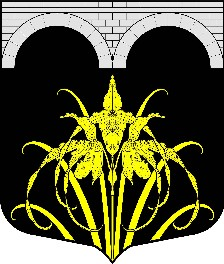 